Proje SunumuProje Adı: POLIO-ÇOCUK FELCİ SUNUMUProje Kategorisi: ÇOCUK FELCİ KOMİTESİProjeyi yapan kulüp adı: ÇUKUROVA ROTARY KULÜBÜProje Ortakları:-Projenin Yapıldığı yer: ADANA TÜRKMEN OTELProjenin başlama Tarihi: 10 Ekim 2023Projenin durumu: BİTTİProjenin bitiş tarihi: 17 Ekim 2023Projenin Özeti: Kulübümüzün 1612, dönemimizin 7 no’lu toplantısını dün gerçekleştirdik. Eşli gerçekleşen toplantımızda dönem başkanımız Rtn. Ersin Şendoğan gündem konularına değindikten sonra sözü konuşmacımız Rtn. Bülent Büyükiz’in eşi Dr. Tülay Büyükiz’e bıraktı. “Polio Hakkında Bilgilendirme” başlıklı sunumunda Dr. Büyükiz bizlere Rotary’nin polio ile mücadelesinin geçmişini, bugününü ve geleceğe yönelik plan ve projelerini anlattı. Sunum sonrası kendisine dönem başkanımız Ersin Şendoğan tarafından teşekkür plaketi sunuldu. Proje Maliyeti: -Proje irtibat kişisinin iletişim bilgileri (tel ve mail): Ersin Şendoğan (0532 441 2251) ersinsendogan@gmail.comProjeden faydalanan kişi sayısı: 50 kulüp üyesiProje için çalışılan süre: 1 haftaProjeye katılan Rotaryen sayısı: 4FOTOGRAF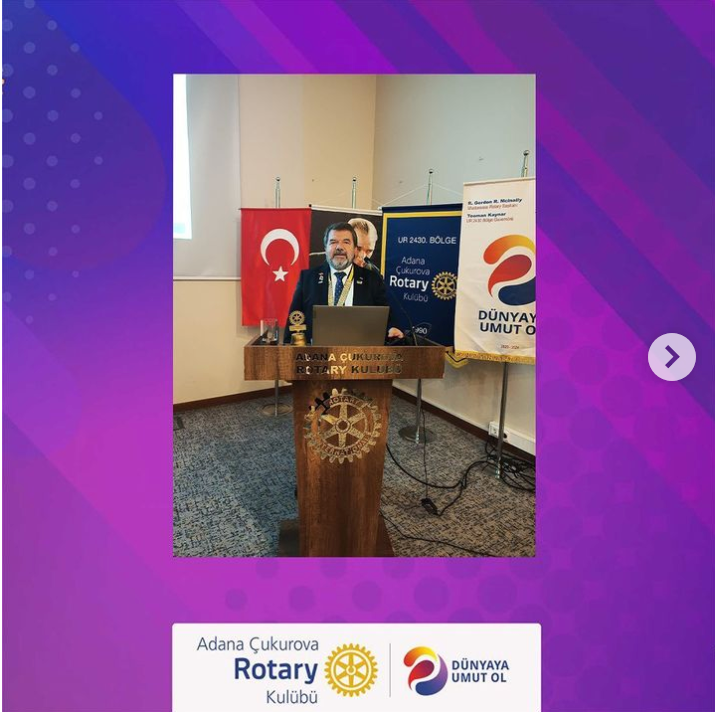 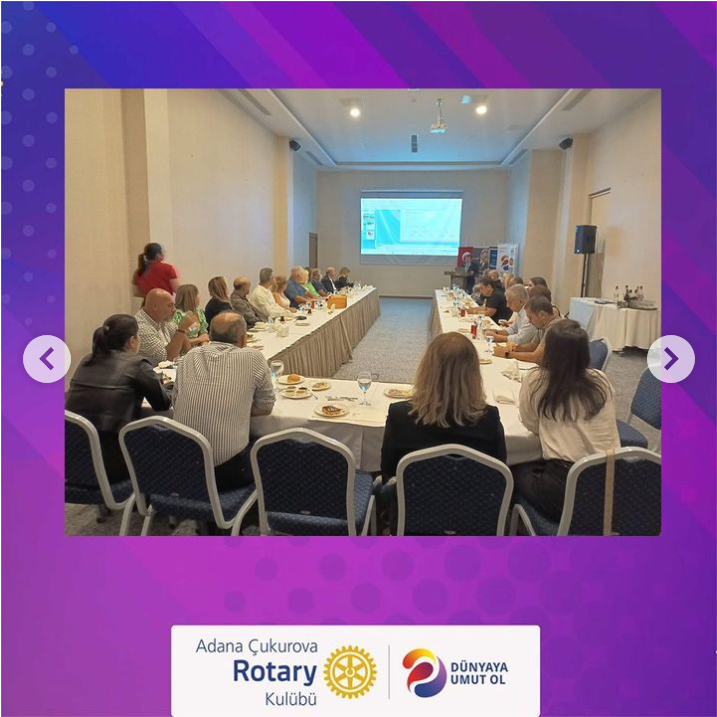 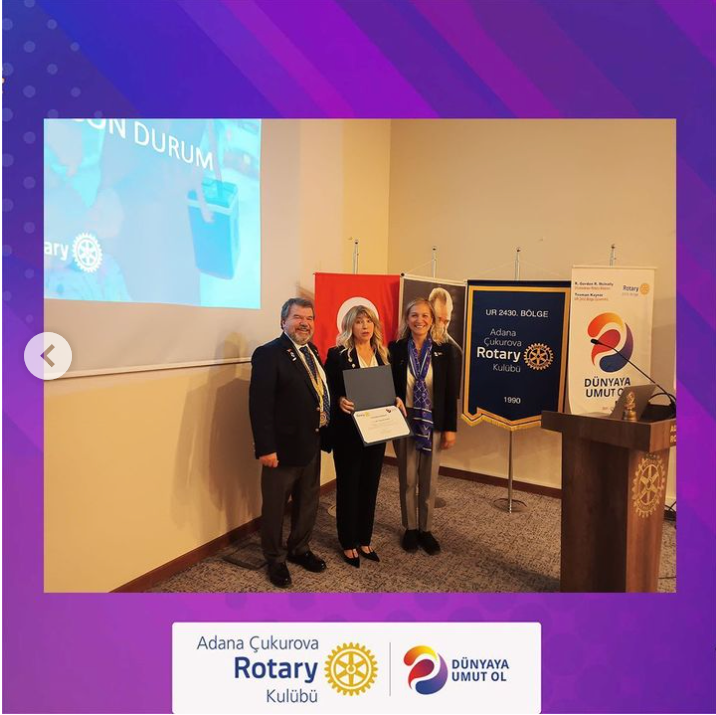 SOSYAL MEDYA https://www.instagram.com/p/Cyf-uoloL83/?utm_source=ig_web_copy_link